-PREFEITURA MUNICIPAL DE VENÂNCIO AIRESSECRETARIA DE GESTÃO ADMINISTRATIVA E FINANCEIRA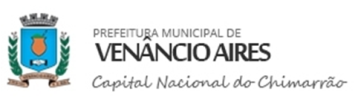 PROCESSO SELETIVO – EDITAL Nº 013/2019 EDITAL DE CONVOCAÇÃO E REPOSIÇÃOO MUNICÍPIO DE VENÂNCIO AIRES, através da SECRETARIA MUNICIPAL DE ADMINISTRAÇÃO, nos termos da Constituição Federal e Lei Orgânica Municipal, da Lei Federal n°. 11.788/08, lei municipal Lei nº 5.616/2014, que rege os estágios no Município de Venâncio Aires. Os candidatos convocados deverão apresentar-se na Rua Reinaldo Schmaedecke,1212, centro, escritório do Instituto Eccos (telefone 51 9-8614-3376), das 09:00 ás 12:00 e das 13:00 ás 16:00, até 05(CINCO) dias contados a partir desta publicação, munidos de original e cópia dos documentos solicitados no edital de abertura (documentos de identidade com fotografia- expedida por autoridade civil ou militar; CPF; 01 foto atualizada 3x4; comprovante de residência; comprovante de matrícula ou frequência da instituição de ensino), número do PIS e titulo Eleitoral.Nota: Fica autorizado o Instituto Eccos Estágios a convocar estagiários de acordo com a ordem de classificação final, até o preenchimento das vagas ofertadas pela Prefeitura Municipal Venâncio Aires.Prefeitura Municipal de Venâncio Aires, 13 de Junho de 2019.Loreti Teresinha Decker Scheibler Secretária de Administração6ª CONVOCAÇÃOPedagogiaCLASSIFICAÇÃONOMENOMENOTA FINAL23. LugarBEATRIZ ELIENAI FERREIRABEATRIZ ELIENAI FERREIRA30,0024.LugarGIANA LIEGE GODOYGIANA LIEGE GODOY30,003   25. LugarREJANE EGGERSREJANE EGGERS30,0011 26. LugarDÉBORA DE ALMEIDADÉBORA DE ALMEIDA30,0027. LugarGILMARA ANDRÉIA S. NAIVERTGILMARA ANDRÉIA S. NAIVERT27,501   28. LugarIDIARA AMÉLIA NOEMIA DE ANDRADEIDIARA AMÉLIA NOEMIA DE ANDRADE27,50     29. LugarMARLI TERESINHA DA TRINDADEMARLI TERESINHA DA TRINDADE27,50     30. LugarPATRICIA CARDOSOPATRICIA CARDOSO25,00     31. LugarCARLA VIVIANE DOS SANTOSCARLA VIVIANE DOS SANTOS25,00     32.LugarPAMELA OHANA FERREIRAPAMELA OHANA FERREIRA25,00